Exigences de sécurité en course d’orientationGuide de positionnement diagnostic :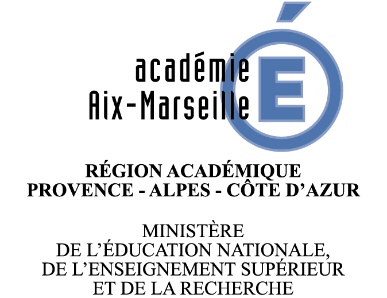  De quoi disposent les élèves pour orienter et apprendre en sécurité en EPS ?A renseigner en équipePositionnement : 1 = non mobilisé  /  2 = mobilisé partiellement par certains membres de l’équipe   /  3 = mobilisé en permanence et par l’ensemble de l’équipeFacteursFacteursIndicateurs et critèresIndicateurs d’alertePositionnement diagnosticMatériel Lieu de pratique-Reconnaissance préalable du terrainPrésence d’éléments potentiellement dangereux : aven, falaise, déchets objets particuliers, barbelés, animaux.-Accès secours facilité-Conditions météo-Période de chasse et secteur de battue Non matérialisés sur la carte et sur le terrain (zone interdite en rouge et rubalise)Accessibilité de la route par les pompiersAlerte Météo France et/ou préfecturePrésence de chasseurs/ signalisations des sociétés de chasse1             2            31             2            31             2            31             2            3Matériel Carte établissementCarte parcCarte forêtCartes couleurs légendées, détaillées avec le nord Autorisations : ONF/IA/Mairie, et/ou propriétaireRéseaux de chemins sur la carteLimites évidentes (gros chemin/eau/clôture/ligne électrique/champs/propriété..)Carte noir et blanc ou planEchelle inadaptée (sup à 1/5000°)Peu de réseau de chemins et/ou lignes directrices, routes avec circulationPeu de limites évidentes1             2            31             2            31             2            31             2            3Elèves Engagement dans l’activitéRespect du temps impartiTemps de Lecture de la carte Orientation de la carteRemplir le KIFEKOI avant de partir (gestion par le prof ou les élèves)Hors tempsExcès de rapidité ou au contraire tarde à partirPart dans la mauvaise directionCarte non orientée OUElève qui ne renseigne pas le « KIFEKOI» avant de partir et après. 1             2            31             2            31             2            31             2            3Elèves  3 Profils fréquents d’engagement-Le coureur fou : Il part dans tous les sens sans regarder et sans savoir ce qu’il cherche-Le suiveur : Il suit un autre groupe OU son coéquipier sans réfléchir.-l’ultra lecteur: Regarde uniquement la carte. Ne fait pas la liaison carte avec le terrain Comportements visibles au  départ et arrivée :Elève qui ne remplit pas la fiche au départElève qui arrive en décalé avec son camaradeElève qui ne regarde pas sa carte mais son camaradeElève qui marche et ne quitte pas la carte des yeux1             2            3Professeur Cadrage Organisation de l’espace départ/arrivée/distribution des cartes/ espace de correction. Consignes de sécurité (limites : terrain et horaires, « qui fait quoi », conduite à tenir en cas d’accident, ne pas se séparer si à 2, comment revenir au point de départ (azimut de sécurité)Consignes renoncement : je reviens sur mes pas et je retourne à un point connu (départ ou balise précédente…) si j’atteints la ligne d’arrêt ou si je dépasse le temps impartiLes élèves se gênent au départ et arrivée Ou temps d’attente important Mauvaises réponses ou réponses partielles aux sollicitations de l’enseignant. Non-respect des horaires et des consignes.1             2            31             2            31             2            3Professeur TraçageVariables de traçage progressif :Nombre de balisesDistance entre les balises et le départ.Positionnement de la balise (sur un élément remarquable légendé sur la carte)Type de ligne directrice qui permet le déplacement (chemins, sentiers, fossé, clôture, changement et saut de ligne)Nombre de changement de direction (croisement)Distance balise /ligne d’arrêt.L’élève revient sans avoir trouvé de balise ou le temps de parcours est trop long. Peu d’élèves en réussite.1             2            3Professeur Contrôle Le tableau des départs et des arrivées avec liste des groupes et élèves.Contrôle des résultats  par le prof ou par les élèves (autocorrection).Constitution des groupes : par 4/3/2 ou seul.Indique le parcours effectué et l’heure de départ/arrivéePeu ou pas de réussiteNombre de parcours réalisés faible1             2            31             2            31             2            3Professeur Autorisation Choix du parcours par le professeur ou l’élèveFiche élève (N° Parcours/légende/définition/itinéraire/ligne d’arrêt/points d’appuis/roadbook…) remplie avant de partir exigée ou pas Esquives des procédures par les élèves l‘élève part sans remplir sa fiche1             2            31             2            3Professeur Supervision Positionnement du prof dans l’espace de départ , d’arrivée ou de correction.Dispersion ou accaparement1             2            3Professeur Education à la responsabilitéAnalyser les causes des accidents possibles, et prises de risques envisageables.Anticiper les dysfonctionnements des élèves.Conduites inconséquentesNon intervention sur dysfonctionnements et déviances1             2            31             2            3